Фермерские личные подсобные хозяйстваВоронина, Я. В. Государственная поддержка фермерских хозяйств / Я. В. Воронина // Агропродовольственная политика России. – 2017. – № 5. – С. 54-61.Динамика развития сельскохозяйственного производства в крестьянских (фермерских) хозяйствах Брянской области / С. А. Бельченко [и др.] // Вестн. Брянской гос. с.-х. акад. – 2017. – № 3. – С. 3-8.Прошедший сельскохозяйственный год в Российском агропромышленном комплексе назван годом больших свершений и побед. По итогам 2016 года получены рекордные показатели по урожаю пшеницы, картофеля, кукурузы на зерно, гречихи, подсолнечника, сои, овощей и фруктов, сахарной свеклы. Рост сельхозпроизводства превысил 4%. В Брянской области с самого начала до завершения прошедший год отличался положительной динамикой развития. Прирост производства продукции сельского хозяйства в действующих ценах в целом за год составил 8,5%. Произведено продукции на 78,3 млрд. рублей. Доля в объеме продукции сельского хозяйства России составляет 1,4%. В условиях действующей аграрной политики и направлений развития, заданных Президентом Российской Федерации и Правительством, определена стратегия всесторонней поддержки малого и среднего предпринимательства. Этот вопрос в текущей ситуации приобретает особую экономическую, социальную и общественную значимость, как одно из ключевых условий обновления экономики, повышения её устойчивости и в целом успешного движения вперёд.Касымбеков, Б. К. Фермерство - основа эффективности аграрного производства / Б. К. Касымбеков, Л. Б. Касымбекова // Вестн. Кыргызского нац. аграр. ун-та им. К.И. Скрябина. – 2017. – № 2. – С. 185-189.Кузнецова, Л. В. Эффективность мер государственной поддержки крестьянских (фермерских) хозяйств Калужской области / Л. В. Кузнецова, В. Н. Мазуров // Вестн. Орловского гос. аграр. ун-та. – 2017. – № 4. – С. 133-136.Исследования показали, что за период с 2006 г. по 2015 г. государственная поддержка КФХ возросла в 24 раза, а производство продукции КФХ (в фактических ценах) - в 7,9 раза. Реализация различных Программ поддержки КФХ, а также введение Грантов и единовременной помощи на поддержку начинающих фермеров в Калужской области с 2012 г., послужила стимулом к росту сельскохозяйственной продукции. Так, в 2014 г. производство продукции увеличилось на 39,2% по сравнению с 2013 г. и на 48% в 2015 г. по сравнению с 2014 г. Наиболее высокие показатели достигнуты в отрасли растениеводства. Реализация зерна в 2015 г. по сравнению с 2014 г. выросла в 7 раз, картофеля - в 4,9 раза. Менее быстрыми темпами наблюдается рост продукции животноводства. Так, стоимость реализованной молочной продукции увеличилась в 1,5 раза, скота и птицы (в живой массе) - в 1,2 раза. За 2 последних года исследований поголовье КРС увеличилось на 14%, свиней - на 32%, овец и коз - на 40%. По отношению к уровню 2011 г. в 2,5 раза увеличились посевные площади в КФХ, что обусловлено ростом поголовья животных. Значительное увеличение поголовья и посевных площадей в КФХ позволяет утверждать, что тенденция роста производства продукции сохранится и в ближайшие годы. Произведен расчет корреляционной связи, который свидетельствует о наличии устойчивой прямой зависимости признаков (коэффициент корреляции на 2014 г. составил 0,840992). Несмотря на уменьшение государственной поддержки КФХ в 2015 г., отмечен достаточно высокий рост производства продукции, коэффициент корреляции с учетом 2015 г. составил 0,651293, что означает умеренно выраженную связь признаков. Пыжикова, Н. И. Эффективность государственной поддержки крестьянских (фермерских) хозяйств в АПК Красноярского края / Н. И. Пыжикова, Т. С. Лебедева // Вестн. Новосибирского гос. аграр. ун-та. – 2017. – № 2. – С. 166-174.Проанализированы меры и направления государственной поддержки крестьянских (фермерских) хозяйств (К(Ф)Х) в Красноярском крае. Проведен правовой анализ понятия крестьянского (фермерского) хозяйства. Установлено, что правовое положение К(Ф)Х и его деятельность регламентируются рядом нормативно-правовых актов, направленных на развитие этой формы хозяйствования. Показана эффективность государственной поддержки крестьянских (фермерских) хозяйств в АПК Красноярского края. Установлено, что государственная поддержка фермерских хозяйств обеспечила устойчивое развитие фермерства. За 5 лет объем финансирования грантовой поддержки фермеров увеличился в 4,4 раза, а количество фермеров, получивших субсидии, возросло на 57,5 %. За государственной поддержкой в 2016 г. обратилось втрое больше фермеров по сравнению с 2012 г. Анализ показал, что за пять лет в регионе количество К(Ф)Х увеличилось в 2,3 раза, доля произведенной фермерами продукции - в 1,6, а объем произведенной сельскохозяйственной продукции - в 2,2 раза. Это свидетельствует о том, что К(Ф)Х являются динамично развивающейся формой хозяйствования. Приоритетным направлением в развитии К(Ф)Х является господдержка начинающих фермеров, занимающихся животноводством. Выявлено, что за период действия государственной поддержки в фермерских хозяйствах края более чем вдвое увеличилось поголовье сельскохозяйственных животных и на 12,5 % выросло производство основных видов продукции животноводства. Показано, что в рамках реализации мероприятий, направленных на создание и развитие К(Ф)Х, в Красноярском крае создано 436 рабочих мест. Сохранение трудовых ресурсов сельских территорий Поволжья на основе экономико-математической модели выбора оптимального крестьянского (фермерского) хозяйства / Е. В. Берднова [и др.] // Аграр. науч. журн. – 2017. – № 6. – С. 73-78.Рассмотрена проблема сохранения трудовых ресурсов в сельской местности. На конкретном примере анализируется существующая практика предоставления физическим лицам грантов и субсидий. Обосновываются возможность и необходимость использование этих средств на основе авторской экономико-математической модели выбора оптимального крестьянского (фермерского) хозяйства. Составитель: Л. М. Бабанина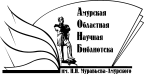 Государственное бюджетное учреждение культуры«Амурская областная научная библиотека имени Н.Н. Муравьева-Амурского